INTERCAMBIO Y USO DE PROGRAMAS INFORMÁTICOS Y EQUIPOSDocumento preparado por la Oficina de la UniónDescargo de responsabilidad: el presente documento no constituye un documento de política u orientación de la UPOVResumen	El presente documento tiene por finalidad informar acerca de las novedades y proponer una revisión de los documentos UPOV/INF/16/6 “Programas informáticos para intercambio” y UPOV/INF/22/3 “Programas informáticos y equipos utilizados por los miembros de la Unión”.	Se invita al Comité Técnico (TC) a:tomar nota de que el Consejo, en su quincuagésima sesión ordinaria celebrada en Ginebra el 28 de octubre de 2016, aprobó el documento UPOV/INF/16/6 “Programas informáticos para intercambio”;tomar nota de la eliminación del programa informático SIVAVE del documento UPOV/INF/16;examinar la propuesta de revisión del documento UPOV/INF/16/6 en lo relativo a la inclusión de la información sobre el uso de los programas informáticos por los miembros de la Unión, según se expone en el Anexo I de este documento;tomar nota de que las observaciones relativas a la exclusión de programas informáticos y el uso de programas informáticos por los miembros de la Unión, formuladas por el TC en su quincuagésima tercera sesión, se notificarán al CAJ en su septuagésima cuarta sesión que se celebrará en Ginebra en octubre de 2017 y, si el CAJ lo estima oportuno, se presentará un proyecto de documento UPOV/INF/16/7 al Consejo para que considere su aprobación en su quincuagésima primera sesión ordinaria, que se celebrará el 26 de octubre de 2017, sobre esa base;tomar nota de que el Consejo, en su cuadragésima novena sesión ordinaria celebrada en Ginebra el 28 de octubre de 2016, aprobó el documento UPOV/INF/22/3 “Programas informáticos y equipos utilizados por los miembros de la Unión”;examinar la información que figura en el Anexo II de este documento con el objeto de incluirla en una propuesta de revisión del documento UPOV/INF/22/3 y considerar si procede solicitar orientaciones adicionales a los otros órganos de la UPOV;considerar si procede proponer el añadido de un aviso y descargo de responsabilidad en el documento UPOV/INF/22 para aclarar que la información que figura en ese documento es responsabilidad de la autoridad que la facilita;considerar si procede que se haga referencia a los documentos UPOV/INF/16 y UPOV/INF/22 en el material de formación y las ponencias para promover el uso de esa información, por ejemplo para facilitar la creación de bases de datos;considerar si procede que la información que figura en el documento UPOV/INF/22 se presente:  i) en una forma alternativa (por ejemplo en línea) en vez de en un documento INF, o ii) en línea en adición al documento UPOV/INF/22 existente; tomar nota de que las propuestas relativas a la revisión del documento UPOV/INF/22, formuladas por el TC en su quincuagésima tercera sesión, se notificarán al CAJ en su septuagésima cuarta sesión y, si el CAJ lo estima oportuno, se presentará un proyecto de documento UPOV/INF/22/4 al Consejo para que considere su aprobación en su quincuagésima primera sesión ordinaria, que se celebrará el 26 de octubre de 2017.	En el presente documento se utilizan las siguientes abreviaturas:	CAJ:	Comité Administrativo y Jurídico	TC:	Comité Técnico	TWC:	Grupo de Trabajo Técnico sobre Automatización y Programas Informáticos	TWP:	Grupos de Trabajo Técnico	El presente documento se estructura de la siguiente manera:ANEXO I	PROPUESTA DE REVISIÓN DEL DOCUMENTO UPOV/INF/16/5 “PROGRAMAS INFORMÁTICOS PARA INTERCAMBIO”ANEXO II	PROPUESTA DE REVISIÓN DEL DOCUMENTO UPOV/INF/22/2 “PROGRAMAS INFORMÁTICOS Y EQUIPOS UTILIZADOS POR LOS MIEMBROS DE LA UNIÓN”documento UPOV/INF/16 “Programas informáticos para intercambio”Aprobación del documento UPOV/INF/16/6	En su quincuagésima sesión ordinaria, celebrada en Ginebra el 28 de octubre de 2016, el Consejo aprobó una revisión del documento UPOV/INF/16/6 “Programas informáticos para intercambio” (documento UPOV/INF/16/6), sobre la base del documento UPOV/INF/16/6 Draft 1 (véase el párrafo 19 del documento C/50/19 “Informe sobre las decisiones”).Revisión del documento UPOV/INF/16/6Eliminación de información	El 25 de enero de 2017, la Oficina de la Unión recibió una petición de México de que se elimine el programa informático SIVAVE del documento UPOV/INF/16 “Programas informáticos para intercambio” debido a cuestiones técnicas.Información sobre el uso por los miembros de la Unión	En la Sección 4 del documento UPOV/INF/16 “Programas informáticos para intercambio” se dispone lo siguiente:“4.	Información sobre el uso por los miembros de la Unión“4.1	Cada año se envía una circular a los miembros de la Unión, invitándolos a proporcionar información sobre el uso que hacen de los programas informáticos enumerados en el documento UPOV/INF/16.“4.2	La información sobre ese uso se indica en las columnas ‘Miembros de la Unión que utilizan el programa informático’ y ‘Aplicación por los usuarios’.  En el espacio destinado a la “Aplicación por los usuarios”, los Miembros de la Unión podrán indicar, por ejemplo, los cultivos o tipos de cultivo para los cuales se utiliza el programa informático en cuestión.” 	El 15 de diciembre de 2016, la Oficina de la Unión envió la Circular E-16/290 a las personas designadas por los miembros de la Unión para asistir al TC, invitándolas a facilitar información actualizada relativa al uso de los programas informáticos incluidos en el documento UPOV/INF/16.  La información recibida del Brasil y México en respuesta a la circular se incluye en el Anexo I de este documento.	Las observaciones formuladas por el TC, en su quincuagésima tercera sesión, acerca del uso de los programas informáticos por parte de los miembros de la Unión se presentarán al CAJ en su septuagésima cuarta sesión, que se celebrará en Ginebra el 23 y el 24 de octubre de 2017.	Previo acuerdo del TC, en su quincuagésima tercera sesión, y el CAJ, en su septuagésima cuarta sesión, se presentará al Consejo un proyecto de documento UPOV/INF/16/7 “Programas informáticos para intercambio” para que considere su aprobación en su quincuagésima primera sesión ordinaria, que se celebrará en Ginebra el 26 de octubre de 2017, sobre la base de las propuestas presentadas en los párrafos 6 y 8 del presente documento.	Se invita al TC a: a)	tomar nota de que el Consejo, en su quincuagésima sesión ordinaria celebrada en Ginebra el 28 de octubre de 2016, aprobó el documento UPOV/INF/16/6 “Programas informáticos para intercambio”;b)	tomar nota de la eliminación del programa informático SIVAVE del documento UPOV/INF/16;c)	examinar la propuesta de revisión del documento UPOV/INF/16/6 en lo relativo a la inclusión de la información sobre el uso de los programas informáticos por los miembros de la Unión, según se expone en el Anexo I de este documento;  yd)	tomar nota de que las observaciones relativas a la exclusión de programas informáticos y el uso de programas informáticos por los miembros de la Unión, formuladas por el TC en su quincuagésima tercera sesión, se notificarán al CAJ en su septuagésima cuarta sesión que se celebrará en Ginebra en octubre de 2017 y, si el CAJ lo estima oportuno, se presentará un proyecto de documento UPOV/INF/16/7 al Consejo para que considere su aprobación en su quincuagésima primera sesión ordinaria, que se celebrará el 26 de octubre de 2017, sobre esa base.documento UPOV/INF/22 “Programas informáticos y equipos utilizados por los miembros de la Unión”Aprobación del documento UPOV/INF/22/2	En su quincuagésima sesión ordinaria celebrada en Ginebra el 28 de octubre de 2016, el Consejo aprobó una revisión del documento UPOV/INF/22/2 “Programas informáticos y equipos utilizados por los miembros de la Unión” (documento UPOV/INF/22/3), sobre la base del documento UPOV/INF/22/2 Draft 1 (véase el párrafo 20 del documento C/50/19 “Informe sobre las decisiones”).Revisión del documento UPOV/INF/22/2Programas informáticos que se propone incluir	En el documento UPOV/INF/22 se indica el siguiente procedimiento para considerar las propuestas de inclusión de programas informáticos y equipos en el documento UPOV/INF/22:“2.1	Los programas informáticos y los equipos que se proponga incluir en este documento se presentarán, en primer lugar, al TC.“2.2	El TC decidirá si:propone incluir la información en el documento;solicita más orientación a otros órganos pertinentes (p. ej., el Comité Administrativo y Jurídico (CAJ) y los Grupos de Trabajo Técnico (TWP));  opropone no incluir la información en el documento. “2.3	Si el TC formula una recomendación positiva y posteriormente el CAJ la ratifica, el programa informático o el equipo formará parte de la lista incluida en el proyecto de documento, cuya aprobación se someterá a examen del Consejo.“4.1. Cada año se envía una circular a los miembros de la Unión, invitándolos a proporcionar informaciónsobre el uso que hacen de los programas informáticos y los equipos enumerados en el documento.”	El 15 de diciembre de 2016, la Oficina de la Unión envió la Circular E-16/290 a las personas designadas por los miembros de la Unión para asistir al TC, invitándolas a facilitar información para el documento UPOV/INF/22.  La información recibida de Estonia, la Federación de Rusia y el Reino Unido en respuesta a la circular se incluye en el Anexo II de este documento.Propuestas formuladas por el TWC	En su trigésima cuarta reunión, celebrada en Shanghai (China) del 7 al 10 de junio de 2016, el TWC convino en proponer que se añadiera una nota al documento UPOV/INF/22 para aclarar que la información que figura en ese documento es responsabilidad de la autoridad que la facilitaba.  El TWC convino en que en el material de formación y las ponencias se debía hacer referencia a los documentos UPOV/INF/16 e UPOV/INF/22 a fin de promover el uso de esa información, por ejemplo para facilitar la creación de bases de datos (véase el párrafo 70 del documento TWC/34/32 “Report” (Informe)).	El TWC convino en proponer que la información que figura en el documento UPOV/INF/22 se publique en Internet y no en un documento INF (véase el párrafo 71 del documento TWC/34/32).Propuestas para la consideración del TC	Se invita al TC a que, en su quincuagésima tercera sesión, considere:si procede solicitar orientaciones adicionales a otros órganos de la UPOV (p. ej., el CAJ y los TWP) acerca de la utilización de los programas informáticos por parte de los miembros de la Unión, según se expone en el Anexo II del presente documento;si procede proponer el añadido de un aviso y descargo de responsabilidad en el documento UPOV/INF/22 en lo que atañe a la responsabilidad de los miembros que aportan la información;si procede que se haga referencia a los documentos UPOV/INF/16 y UPOV/INF/22 en el material de formación y las ponencias para promover el uso de esa información, por ejemplo para facilitar la creación de bases de datos;si procede que la información que figura en el documento UPOV/INF/22 se presente:  i) en una forma alternativa (por ejemplo en línea) en vez de en un documento INF, o ii) en línea en adición al documento UPOV/INF/22 existente; 	Si concluye que no se necesitan orientaciones adicionales de otros órganos de la UPOV (p. ej., el CAJ y los TWP) acerca de la utilización de los programas informáticos por parte de los miembros de la Unión, según se expone en el Anexo II del presente documento, el TC podrá proponer una revisión del documento UPOV/INF/22 sobre la base del Anexo II del presente documento, junto con las propuestas que considere oportunas para atender a las formuladas por el TWC que figuran en los párrafos 15 y 16, a fin de que el CAJ la examine en su septuagésima cuarta sesión que se celebrará en Ginebra el 23 y el 24 de octubre de 2017.  Si el CAJ lo estima oportuno, se presentará al Consejo un proyecto del documento UPOV/INF/22/4 a fin de que considere su aprobación en su quincuagésima primera sesión ordinaria, que se celebrará el 26 de octubre de 2017.	Se invita al TC a:a)	tomar nota de que el Consejo, en su cuadragésima novena sesión ordinaria celebrada en Ginebra el 28 de octubre de 2016, aprobó el documento UPOV/INF/22/3 “Programas informáticos y equipos utilizados por los miembros de la Unión”;b)	examinar la información que figura en el Anexo II de este documento con el objeto de incluirla en una propuesta de revisión del documento UPOV/INF/22/3 y considerar si procede solicitar orientaciones adicionales a los otros órganos de la UPOV;d)	considerar si procede que se haga referencia a los documentos UPOV/INF/16 y UPOV/INF/22 en el material de formación y las ponencias para promover el uso de esa información, por ejemplo para facilitar la creación de bases de datos;e)	considerar si procede que la información que figura en el documento UPOV/INF/22 se presente:  i) en una forma alternativa (por ejemplo en línea) en vez de en un documento INF, o  ii) en línea en adición al documento UPOV/INF/22 existente;  yf)	tomar nota de que las propuestas relativas a la revisión del documento UPOV/INF/22, formuladas por el TC en su quincuagésima tercera sesión, se notificarán al CAJ en su septuagésima cuarta sesión y, si el CAJ lo estima oportuno, se presentará un proyecto de documento UPOV/INF/22/4 al Consejo para que considere su aprobación en su quincuagésima primera sesión ordinaria, que se celebrará el 26 de octubre de 2017.[Siguen los Anexos]PROPUESTA DE REVISIÓN DEL DOCUMENTO UPOV/INF/16/5 “PROGRAMAS INFORMÁTICOS PARA INTERCAMBIO”(Las propuestas recibidas del Brasil y México en respuesta a la Circular E-16/290 aparecen sombreadas)a)	Administración de solicitudesb)	Sistemas de presentación de solicitudes por Internetc)	Control de la denominación de las variedadesd)	Diseño de los ensayos DHE y análisis de datose)	Inscripción y transferencia de datosf)	Análisis de las imaginesg)	Datos bioquímicos y moleculares[Sigue el Anexo II]PROPUESTA DE REVISIÓN DEL DOCUMENTO UPOV/INF/22/2 “Programas informáticos y equipos utilizados
por los miembros de la Unión” (Las propuestas recibidas de Estonia, la Federación de Rusia y el Reino Unido en respuesta a la Circular E-16/290 aparecen sombreadas)a)	Administración de solicitudesb)	Sistemas de presentación de solicitudes por Internet c)	Control de la denominación de variedadesd)	Diseño de los ensayos DHE y análisis de datose)	Inscripción y transferencia de datosf)	Análisis de imágenesg)	Datos bioquímicos y moleculares[Fin del Anexo II y del documento]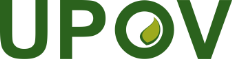 SUnión Internacional para la Protección de las Obtenciones VegetalesComité TécnicoQuincuagésima tercera sesión
Ginebra, 3 a 5 de abril de 2017TC/53/8Original:  InglésFecha:  10 de marzo de 2017Fecha de inclusiónNombre del programaLenguaje de programaciónFunción (breve resumen)Fuente y datos de contactoCondiciones de puesta a disposiciónMiembros() de la Unión que utilizan el programaAplicación por los usuarios24 de octubre de 2013ZAJVKASQL WindowsInformación sobre solicitudes (nombre y dirección de los solicitantes, denominación propuesta, fecha de solicitud, etc.) y registros (denominación, fecha de registro).Federación de Rusia:
Comisión Estatal de la Federación de Rusia de Examen y Protección de las Obtenciones Vegetales.Valentin Sherbina, Jefe de Departamento de TI.
Correo–e:  gossort@gossort.com Disponible únicamente en rusoRUTodos los cultivos24 de octubre de 2013ZAJVKASQL WindowsInformación sobre solicitudes (nombre y dirección de los solicitantes, denominación propuesta, fecha de solicitud, etc.) y registros (denominación, fecha de registro).Federación de Rusia:
Comisión Estatal de la Federación de Rusia de Examen y Protección de las Obtenciones Vegetales.Valentin Sherbina, Jefe de Departamento de TI.
Correo–e:  gossort@gossort.com Disponible únicamente en ruso16 de octubre de 2014SIVAVEBase de datos:Mysql 5.1PHP  Versión 2.5.9Ajax.Javascript.Las rutinas están integradas con Java Applets y algunos archivos Java (JARS).Complementos:Zend Optimizer 3.3Compiladores:Zend StudioScriptCasePermite la difusión en tiempo real del estado en que se encuentran los trámites de las solicitudes de título de obtentor en México.México:  
Manuel Rafael Villa Issa, 
Director General, SNICSCorreo-e:  manuel.villaissa@sagarpa.gob.mx Eduardo Padilla Vaca, Director,
Variedades Vegetales, SNICSCorreo-e: eduardo.padilla@snics.gob.mxSolicitud por escrito y justificación de necesidad de uso.MXTodos los cultivos16 de octubre de 2014SIVAVEBase de datos:Mysql 5.1PHP  Versión 2.5.9Ajax.Javascript.Las rutinas están integradas con Java Applets y algunos archivos Java (JARS).Complementos:Zend Optimizer 3.3Compiladores:Zend StudioScriptCasePermite la difusión en tiempo real del estado en que se encuentran los trámites de las solicitudes de título de obtentor en México.México:  
Manuel Rafael Villa Issa, 
Director General, SNICSCorreo-e:  manuel.villaissa@sagarpa.gob.mx Eduardo Padilla Vaca, Director,
Variedades Vegetales, SNICSCorreo-e: eduardo.padilla@snics.gob.mxSolicitud por escrito y justificación de necesidad de uso.Fecha de inclusiónNombre del programaLenguaje de programaciónFunción (breve resumen)Fuente y datos de contactoCondiciones de puesta a disposiciónMiembro(s) de la Unión que utilizan el programaAplicación por los usuarios21 de octubre de 2010DUSTNTFORTRAN 90Programa general de análisis de los datos recabados de ensayos DHE.  Incluye mecanismos de análisis COY y un amplio espectro de técnicas de análisis multivariante.Reino Unido:
Dra. Sally Watson 
Correo-e:  sally.watson@afbini.gov.uk GBHierbas pratenses, guisante o arveja (forrajero y hortaliza), chirivía, colza, cebolla, col de Bruselas, colza oleaginosa de invierno, remolacha azucarera, haba, colza oleaginosa de primavera, berza, linaza21 de octubre de 2010DUSTNTFORTRAN 90Programa general de análisis de los datos recabados de ensayos DHE.  Incluye mecanismos de análisis COY y un amplio espectro de técnicas de análisis multivariante.Reino Unido:
Dra. Sally Watson 
Correo-e:  sally.watson@afbini.gov.uk CZColza oleaginosa, gramíneas y alfalfa21 de octubre de 2010DUSTNTFORTRAN 90Programa general de análisis de los datos recabados de ensayos DHE.  Incluye mecanismos de análisis COY y un amplio espectro de técnicas de análisis multivariante.Reino Unido:
Dra. Sally Watson 
Correo-e:  sally.watson@afbini.gov.uk EEGramíneas y leguminosas21 de octubre de 2010DUSTNTFORTRAN 90Programa general de análisis de los datos recabados de ensayos DHE.  Incluye mecanismos de análisis COY y un amplio espectro de técnicas de análisis multivariante.Reino Unido:
Dra. Sally Watson 
Correo-e:  sally.watson@afbini.gov.uk FIGramíneas, trébol rojo, trébol blanco, nabina y centeno21 de octubre de 2010DUSTNTFORTRAN 90Programa general de análisis de los datos recabados de ensayos DHE.  Incluye mecanismos de análisis COY y un amplio espectro de técnicas de análisis multivariante.Reino Unido:
Dra. Sally Watson 
Correo-e:  sally.watson@afbini.gov.uk KEMaíz21 de octubre de 2010DUSTNTFORTRAN 90Programa general de análisis de los datos recabados de ensayos DHE.  Incluye mecanismos de análisis COY y un amplio espectro de técnicas de análisis multivariante.Reino Unido:
Dra. Sally Watson 
Correo-e:  sally.watson@afbini.gov.uk NZGramíneas, coles, trigo, cebada, guisantes21 de octubre de 2010DUSTNTFORTRAN 90Programa general de análisis de los datos recabados de ensayos DHE.  Incluye mecanismos de análisis COY y un amplio espectro de técnicas de análisis multivariante.Reino Unido:
Dra. Sally Watson 
Correo-e:  sally.watson@afbini.gov.uk VNMaíz, variedades florales, arroz, tomate, papa, soja, hortalizas y otras especies 21 de octubre de 2010GAIAWindevCalcula las comparaciones de variedades para la gestión de las colecciones de referencia.Francia:
Correo-e:christophe.chevalier@geves.fr FRSorgo, remolacha azucarera, maíz, trigo, cebada, avena, colza, girasol, triticale, arveja21 de octubre de 2010GAIAWindevCalcula las comparaciones de variedades para la gestión de las colecciones de referencia.Francia:
Correo-e:christophe.chevalier@geves.fr BRSoja y trigo21 de octubre de 2010GAIAWindevCalcula las comparaciones de variedades para la gestión de las colecciones de referencia.Francia:
Correo-e:christophe.chevalier@geves.fr CZMaíz, trigo, cebada, avena, y arveja21 de octubre de 2010GAIAWindevCalcula las comparaciones de variedades para la gestión de las colecciones de referencia.Francia:
Correo-e:christophe.chevalier@geves.fr HRCebada, maíz, soya, trigo21 de octubre de 2010GAIAWindevCalcula las comparaciones de variedades para la gestión de las colecciones de referencia.Francia:
Correo-e:christophe.chevalier@geves.fr UYSorgo, remolacha azucarera, maíz, trigo, cebada, avena, colza, girasol, triticale, arvejaFecha de inclusiónNombre del programaLenguaje de programaciónFunción (breve resumen)Fuente y datos de contactoCondiciones de puesta a disposiciónMiembro(s) de la Unión que utilizan el programaAplicación por los usuarios21 de octubre de 2010SIRIUSWindevPrograma portátil de captura de datosFrancia:
Correo-e:christophe.chevalier@geves.fr FRSorgo, remolacha azucarera, maíz, trigo, cebada, avena, colza, girasol, triticale, guisante, hierbas pratensesFecha de inclusiónNombre del programaLenguaje de programaciónFunción (breve resumen)Fuente y datos de contactoCondiciones de puesta a disposiciónMiembro(s) de la Unión que utilizan el programaAplicación por los usuarios24 de octubre de 2013AIMWindowsPrograma informático de tratamiento de imágenesFrancia:
Correo-e:  christophe.chevalier@geves.fr FRColza, girasol, hortensia, lino, guisante, zanahoria, maíz, trigo de invierno, orquídeasFecha de inclusiónNombre del programa informático o el equipoFunción (breve resumen)Fuente y datos de contactoMiembro(s) de la Unión que utilizan el programa o el equipoAplicación por los usuarios29 de octubre de 2015Datos administrativosBase de datos administrativos sobre variedades vegetalesOficina Federal de Variedades VegetalesCorreo-e:  uwe.meyer@bundessortenamt.deDETodas las especies29 de octubre de 2015MS Office Professional Plus 2010Gestión de solicitudes y bases de datosUnidad de Derechos de ObtentorCorreo-e:  benzionz@moag.gov.ilILTodas las especies29 de octubre de 2015AccessGestión de bases de datosInstituto Nacional de semillasCorreo-e:  gcamps@inase.org.uyUYTodas las especies28 de octubre de 2016Sword PtolemySistema de tramitación de expedientes de propiedad intelectual que permite:evaluar y examinar las solicitudes de derechos de obtentor y efectuar tareas administrativas relativas a las solicitudes y la concesión de derechos;gestionar todos los registros relativos a estas actividades, sin excluir la correspondencia, la documentación y los historiales de las transacciones.Véase también b) infra.http://intellect.sword-group.com/Home/PtolemyNZTodas las especiesFecha de inclusiónNombre del programa informático o el equipoFunción (breve resumen)Fuente y datos de contactoMiembro(s) de la Unión que utilizan el programa o el equipoAplicación por los usuarios29 de octubre de 2015Solicitud electrónicaSolicitud electrónica para la protección de variedades vegetales y aprobación con firma electrónica válidaOficina Federal de Variedades VegetalesCorreo-e:  uwe.meyer@bundessortenamt.de DETodas las especies29 de octubre de 2015PDF Solicitud para la protección de variedades vegetalesInstituto Nacional de semillasCorreo-e:  gcamps@inase.org.uyUYTodas las especies28 de octubre de 2016Office (Word) y PDFSolicitud electrónica para la protección de variedades vegetales y aprobación con firma electrónica válidaOficina Nacional de Semillas.Registro de Variedades Vegetales.galizaga@ofinase.go.crCRTodas las especies28 de octubre de 2016eAkteSistema electrónico de procesamiento y archivo de expedientes de variedadesOficina Federal de Variedades VegetalesCorreo-e:  uwe.meyer@bundessortenamt.deDETodas las especies28 de octubre de 2016Sword PtolemySistema de tramitación de expedientes de propiedad intelectual que permite:evaluar y examinar las solicitudes de derechos de obtentor y efectuar tareas administrativas relativas a las solicitudes y la concesión de derechos;gestionar todos los registros relativos a estas actividades, sin excluir la correspondencia, la documentación y los historiales de las transacciones.Véase también b) supra.http://intellect.sword-group.com/Home/PtolemyNZTodas las especiesFecha de inclusiónNombre del programa informático o el equipoFunción (breve resumen)Fuente y datos de contactoMiembro(s) de la Unión que utilizan el programa o el equipoAplicación por los usuarios29 de octubre de 2015Similitud de denominaciones de variedades Verificación de denominaciones de variedades en los procedimientos nacionales con arreglo a las normas fonéticas como complemento del examenOficina Federal de Variedades VegetalesCorreo-e:  uwe.meyer@bundessortenamt.de DETodas las especies28 de octubre de 2016Sword AcseptoInstrumento de búsqueda de marcas comerciales y diseños que permite llevar a cabo búsquedas antes de que se utilicen las denominaciones propuestas.http://intellect.sword-group.com/Home/AcseptoNZTodas las especiesSimilitud de denominaciones de variedadesVerificación de denominaciones de variedades en los procedimientos nacionales con arreglo a las normas fonéticas como complemento del examenComisión Estatal de la Federación de Rusia encargada del Examen y la Protección de las Obtenciones VegetalesCorreo-e:  gossort@gossort.com  RUTodas las especiesFecha de inclusiónNombre del programa informático o el equipoFunción (breve resumen)Fuente y datos de contactoMiembro(s) de la Unión que utilizan el programa o el equipoAplicación por los usuarios29 de octubre de 2015Register (DHE)Diseño de cultivos, captura de datos, compilación de listas, programa para la distinción, COYD y COYU, descripción de la variedadOficina Federal de Variedades VegetalesCorreo-e: uwe.meyer@bundessortenamt.de DETodas las especies 29 de octubre de 2015GAIAEstudio y análisis de resultadosInstituto Nacional de semillasCorreo-e:  gcamps@inase.org.uyUYTodas las especies29 de octubre de 2015INFOSTASTEstudio y análisis de resultadosInstituto Nacional de semillasCorreo-e:  gcamps@inase.org.uyUYTodas las especies28 de octubre de 2016SAS y RDiseño y análisisKETodas las especiesRegister (DHE)Diseño de cultivos, captura de datos, compilación de listas, COYD y COYU, descripción de la variedadCentro de Investigación AgrícolaCorreo-e:  sordi@pmk.agri.eeEETodas las especiesFecha de inclusiónNombre del programa informático o el equipoFunción (breve resumen)Fuente y datos de contactoMiembro(s) de la Unión que utilizan el programa o el equipoAplicación por los usuarios29 de octubre de 2015Reg.mobileCaptura de datos móviles y transmisión de la configuración y transferencia de datos a la computadora Oficina Federal de Variedades VegetalesCorreo-e: uwe.meyer@bundessortenamt.de DETodas las especies29 de octubre de 2015PANASONIC CF-U1 TOUGHBOOKGrabaciones de datosCroaciaCorreo-e:  bojan.markovic@hcphs.hrHRMaíz29 de octubre de 2015Motorola MC55A0 PDAEnsayos DHE en el campo:  obtención de datosUnidad de Derechos de ObtentorCorreo-e:  benzionz@moag.gov.ilILTodas las especies28 de octubre de 2016PANASONIC CF-U1TOUGHBOOKGrabaciones de datosServicio de Seguridad Alimentaria de FinlandiaCorreo-e:  Kaarina.paavilainen@evira.fiFIPrincipalmente plantas alógamasPANASONIC FZ-G1TOUGHPADGrabación de datosSASACorreo-e: Tom.Christie@sasa.gsi.gov.uk GBTodas las especiesFecha de inclusiónNombre del programa informático o el equipoFunción (breve resumen)Fuente y datos de contactoMiembro(s) de la Unión que utilizan el programa o el equipoAplicación por los usuarios29 de octubre de 2015Análisis de las imágenesEvaluación automática de caracteres de la hoja en varias especies vegetales  Oficina Federal de Variedades Vegetales Correo-e: uwe.meyer@bundessortenamt.de DEEmpleados de la Oficina Federal de Variedades Vegetales IMAGINEvaluación automática de caracteres de la hoja en varias especies vegetales  División de Biomatemáticas y Estadísticas de Universidad de Edimburgo (Escocia)Correo-e:  adrian@bioss.sari.ac.uk GBguisante, chirivia y colesFecha de inclusiónNombre del programa informático o el equipoFunción (breve resumen)Fuente y datos de contactoMiembro(s) de la Unión que utilizan el programa o el equipoAplicación por los usuarios29 de octubre de 2015NTSYSpc (versión 2.21m)Programa de análisis multivariante de datosApplied Biostatistics, Inc.KRAnálisis de agrupamientos para la búsqueda de marcadores de ADN